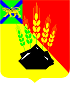 АДМИНИСТРАЦИЯ МИХАЙЛОВСКОГО МУНИЦИПАЛЬНОГО РАЙОНА ПОСТАНОВЛЕНИЕ 
_______________                                     с. Михайловка                             № _______________О порядке обеспечения организации отдыха детей Михайловского муниципального района в каникулярное времяВ соответствии со ст. 12 Федерального закона от 24.07.1998 № 124-ФЗ «Об основных гарантиях прав ребенка в Российской Федерации», Федеральным законом от 06.10.2003 № 131-ФЗ «Об общих принципах организации местного самоуправления в Российской Федерации», законом Приморского края от 03.12.2013 № 314-КЗ «О наделении органов местного самоуправления муниципальных районов, городских округов Приморского края отдельными государственными полномочиями по организации и обеспечению оздоровления и отдыха детей, проживающих на территории Приморского края» и в целях обеспечения мер по созданию условий, обеспечивающих организованный отдых, оздоровление и занятость детей района, администрация Михайловского муниципального района в каникулярное времяПОСТАНОВЛЯЕТ:Утвердить:Положение о районной межведомственной комиссии по обеспечению организации отдыха детей Михайловского муниципального района в каникулярное время (приложение № 1);Состав районной межведомственной комиссии по обеспечению отдыха детей Михайловского муниципального района в каникулярное время (приложение № 2);Состав рабочей группы межведомственной комиссии по обеспечению организации отдыха детей Михайловского муниципального  района в кан-икулярное время (приложение № 3);Порядок подготовки оздоровительных лагерей с дневным пребыванием детей организованных на базе муниципальных бюджетных образовательных учреждений Михайловского муниципального района в каникулярное время (приложение № 4);Положение о комиссии по проверке готовности оздоровительных лагерей с дневным пребыванием детей организованных на базе муниципальных бюджетных образовательных учреждений Михайловского муниципального района в каникулярное время (приложение № 5); Состав комиссии по проверке готовности оздоровительных лагерей с дневным пребыванием детей организованных на базе муниципальных бюджетных образовательных учреждений Михайловского муниципального района в каникулярное время (приложение № 6);График проверки готовности оздоровительных лагерей с дневным пребыванием детей организованных на базе муниципальных бюджетных образовательных учреждений Михайловского муниципального района в каникулярное время (приложение № 7);Акт проверки готовности оздоровительного лагеря с дневным пребыванием детей и подростков, организованного на базе муниципального бюджетного образовательного учреждения Михайловского муниципального района в каникулярное время (приложение № 8). 2. Муниципальному казённому учреждению «Управление по организационно-техническому обеспечению деятельности администрации Михайловского муниципального района» (Горшков А.П.) разместить настоящее постановление на официальном сайте администрации Михайловского муниципального района.3. Контроль исполнения данного постановления возложить и.о. заместителя главы администрации муниципального района Чепала А.Ф.Глава Михайловского муниципального района –Глава администрации района                                                       В.В. Архипов                                                            Приложение № 1                                                           УТВЕРЖДЕНО постановлением администрацииМихайловского муниципального района от __________ № ________ПОЛОЖЕНИЕо районной межведомственной комиссии по обеспечению организации отдыха детей Михайловского муниципального района в каникулярное время1. Общие положения1.1. Районная межведомственная комиссия по обеспечению организации отдыха детей Михайловского муниципального района в каникулярное время (далее – Межведомственная комиссия) создается в целях обеспечения согласованных действий органов местного самоуправления Михайловского муниципального района (далее – район), организаций и предприятий района и взаимодействия с территориальными органами Приморского края, направленных на защиту детства, укрепление здоровья детей и подростков, улучшение условий их отдыха и оздоровления, решение проблем занятости подростков в каникулярное время.1.2. В своей деятельности межведомственная комиссия руководствуется Конституцией РФ, законами РФ, указами Президента РФ, постановлениями и распоряжениями Правительства РФ, администрации Приморского края, администрации района, а также настоящим Положением.1.3. Состав Координационного совета утверждается постановлением администрации Михайловского муниципального района.Основные задачи Межведомственной комиссииСоздание в районе целостной системы по обеспечению организации отдыха детей и занятости подростков в каникулярное время способствующей развитию творческого потенциала детей, формированию здорового образа жизни.Обеспечение организации отдыха детей из многодетных, малообеспеченных, неполных семей, находящихся в тяжелой жизненной ситуации, нуждающихся в особой защите государства и их занятости в каникулярное время.Обеспечение прав детей на отдых, защиту жизни и здоровья в период организованного отдыха, получение качественных услуг в сфере отдыха, оздоровления.Создание условий, обеспечивающих безопасность отдыха детей и занятость подростков района в каникулярное время.Координация работы всех заинтересованных отделов, ведомств и общественных организаций, участвующих в обеспечении организации отдыха детей и занятости подростков района в каникулярное время.Содействие целевому и эффективному использованию средств, выделяемых на обеспечение отдыха детей и занятости подростков района в каникулярное время.Определение приоритетных направлений и форм обеспечения организации отдыха детей и занятости подростков района в каникулярное время.Совершенствование форм и содержания деятельности по обеспечению организации отдыха детей и занятости подростков района в каникулярное время.Анализ и обобщение информации о состоянии обеспечения организации отдыха детей и занятости подростков района в каникулярное время;Оперативное решение вопросов по обеспечению организации отдыха детей и занятости подростков района в каникулярное время;Обеспечение безопасности организованных групп детей по маршрутам их следования всеми видами транспорта.Обеспечение контроля по вопросам обеспечения организации отдыха детей и занятости подростков района в каникулярное время.Функции Межведомственной комиссииМежведомственная комиссия для выполнения возложенных на него задач осуществляет следующие функции:разрабатывает и утверждает план работы Межведомственной комиссии;рассматривает на заседании предложения, рекомендации членов Межведомственной комиссии, руководителей предприятий, учреждений района всех форм собственности по вопросам обеспечения организации отдыха детей и занятости подростков района в каникулярное время;участвует в проверке готовности оздоровительных лагерей с дневным пребыванием детей, организованных на базе муниципальных бюджетных образовательных учреждений в каникулярное время;проводит анализ состояния оздоровительной кампании детей района и занятости подростков в каникулярное время;направляет статистические, аналитические, методические и другие материалы по вопросам обеспечения организации отдыха детей и занятости подростков в каникулярное время в органы местного самоуправления муниципального района.Состав и полномочия Межведомственной комиссииМежведомственную комиссию возглавляет председатель, который осуществляет общее руководство деятельностью Межведомственной комиссией.Заслушивает на заседаниях Межведомственной комиссии представителей структурных подразделений администрации, организаций, учреждений, поселений, участвующих в обеспечении организации отдыха детей и занятости подростков района в каникулярное время.Участвует в осуществлении контроля по расходованию, распределению и использованию денежных средств, выделенных на обеспечение организации летнего отдыха детей и занятости подростков района в каникулярное время.Контролирует выполнение планов (программ) по обеспечению организации летнего отдыха детей и занятости подростков района в каникулярное время.Запрашивает и получает информацию, необходимую для исполнения своих функций, от структурных подразделений администрации района, образовательных организаций и учреждений, обеспечивающих организацию летнего отдыха детей и занятость подростков района в каникулярное время.При отсутствии председателя Межведомственной комиссии заседание Межведомственной комиссии проводит заместитель председателя.Секретарь Межведомственной комиссии, обеспечивает информирование членов Межведомственной комиссии о дате, времени и месте проведения заседания Межведомственной комиссии и ведет протоколы заседаний Межведомственной комиссии.Принимает информацию об обеспечении организации отдыха детей и занятости подростков от органов местного самоуправления муниципального района, образовательных организаций и предприятий района.Регламент работы Межведомственной комиссииЗаседания Межведомственной комиссии проводятся в соответствии с планом работы, начиная с апреля по сентябрь ежемесячно и в декабре – один раз за весь период. Дата проведения Межведомственной комиссии назначается председателем Межведомственной комиссии. На заседание Межведомственной комиссии могут приглашаться представители общественных организаций и руководители образовательных учреждений.Заседание Межведомственной комиссии является правомочным, если на нем присутствует не менее половины от общего числа ее членов.Решение Межведомственной комиссииРешение Межведомственной комиссии принимается большинством голосов членов Межведомственной комиссии, присутствующих на заседании.Если за решение Межведомственной комиссии проголосовало ровно половина членов Межведомственной комиссии, то решающим является голос председателя Межведомственной комиссии, а при его отсутствии - заместителя председателя Межведомственной комиссии.                                                                          Приложение № 2УТВЕРЖДЕНпостановлением администрацииМихайловского муниципального района  от __________ № _________СОСТАВрайонной межведомственной комиссии по обеспечению организации отдыха детей и занятости подростков Михайловского муниципального района в каникулярное время                                                                            Приложение № 3УТВЕРЖДЕНпостановлением администрацииМихайловского муниципального района  от __________ № _________СОСТАВ рабочей группы районной межведомственной комиссии по обеспечению организации отдыха детей и занятости подростков Михайловского муниципального района в каникулярное время                                                           Приложение № 4                                                          УТВЕРЖДЕН постановлением администрацииМихайловского муниципального района от ___________ № _________Порядок подготовки оздоровительных лагерей с дневным пребыванием детей, организованных на базе муниципальных бюджетных образовательных организациях Михайловского муниципального района, в каникулярное время Общие положенияПодготовка оздоровительных лагерей с дневным пребыванием  детей организованных на базе муниципальных бюджетных образовательных учреждений Михайловского муниципального района (далее – лагерь с дневным пребыванием) в каникулярное время к открытию смены осуществляется в соответствии с требованиями медицинского и санитарно-гигиенического обеспечения оздоровительного отдыха, пожарной безопасности, по обеспечению мер безопасности и недопущению травматизма при организации культурно-досуговых и спортивных мероприятий, учебно-тренировочных занятий физической культурой. Предварительно проводится работа с государственными инспектирующими службами по подготовке и подписанию актов готовности к приему детей.Педагогический коллектив лагеря с дневным пребыванием должен быть обеспечен соответствующей для профиля лагеря с дневным пребыванием педагогической программой, планом работы и другой обеспечивающей документацией. Обеспечение материально-технической базы должно соответствовать санитарно-эпидемиологическим требованиям и содержанию педагогической программы смены. Порядок и условия привлечения педагогических и других работников для работы в лагере с дневным пребыванием во время проведения смены, а также оплата труда устанавливаются в соответствии с законодательством Российской Федерации.	1.5. Перед началом смены в лагере с дневным пребыванием директор образовательного учреждения обязан обеспечить обучение персонала   по   технике    безопасности, пожарной безопасности, профилактике травматизма и предупреждению несчастных случаев.Педагогический, медицинский, технический персонал к началу смены должен пройти соответствующий медицинский осмотр, гигиеническое обучение, инструктаж по технике безопасности труда, пожарной безопасности, инструктажи при проведении мероприятий с детьми и подростками по предупреждению несчастных случаев среди детей. Руководителем муниципального бюджетного образовательного учреждения (далее – образовательное учреждение) издаются приказы о персональной ответственности начальника и сотрудников лагеря с дневным пребыванием за жизнь и безопасность детей.Требования к территории, зданиям и сооружениям, правила приема лагеря с дневным пребыванием определяются соответствующими санитарно-эпидемиологическими правилами, утвержденными Главным государственным санитарным врачом Российской Федерации, применительно к лагерю с дневным пребыванием. Без письменного разрешения на бланке Управления Роспотребнадзора о соответствии санитарным правилам открытие лагеря с дневным пребыванием не допускается. Продолжительность смены лагеря с дневным пребыванием определяется соответствующими санитарно-эпидемиологическими правилами. Продолжительность смены лагеря с дневным пребыванием в летний период составляет не более 21 календарного дня.Главным в содержании деятельности смены лагеря с дневным пребыванием является практическая отработка знаний, умений и навыков в определенном виде (видах) социального, художественного и других видов творчества, реализация программ детских и молодежных общественных объединений, выполнение коллективных и индивидуальных творческих работ, система мер по формированию здорового образа жизни и законно-послушного поведения.Для эксплуатации лагеря с дневным пребыванием необходимо подготовить следующие документы:2.1. Санитарно-эпидемиологическое заключение о соответствии санитарным правилам.2.2.  Акт приемки лагеря с дневным пребыванием в трех экземплярах.2.3. Протоколы исследований питьевой воды с разводящей сети из источника водоснабжения, емкостей для хранения питьевой воды, с мест купания (результаты действуют в течение 10 дней).2.4. Протоколы исследований дезинфицирующего средства в помещениях школы.2.5. Список торговых предприятий, снабжающих лагерь с дневным пребыванием продовольственным сырьем и пищевыми продуктами или договор с организацией, отвечающей за питание детей.2.6. Утвержденное и согласованное в органах примерное 10-дневное меню на основании норм питания.2.7. Договор на медицинское обслуживание детей в летний период, перечень необходимого оборудования и лекарственных средств, данные на медицинского работника.2.8. Утвержденный и согласованный в органах Роспотребнадзора журнал учета и расхода дезинфицирующих средств.2.9. Список работников в виде таблицы с указанием должностей, даты прохождения медосмотра (Приказ МЗ СР РФ №302-н, Приказ МЗ России № 29-н от 28.01.2021 и СП 2.4.3648- 20) и отметки о вакцинации против вирусного гепатита, дизентерии, санитарно-гигиенического обучения (персоналу - 1 раз в 2 года, руководителям - 1 раз в год), прививок согласно национальному календарю прививок, сведений об отсутствии контактов с инфекционными заболеваниями. 2.10. Личные медицинские книжки с результатами прохождения
медицинского осмотра, аттестации по гигиенической подготовке, прививками против дифтерии, кори.2.11. Список детей с медицинскими справками о состоянии здоровья детей и справку об эпидокружении за 3 дня до начала смены.2.12. Программа производственного контроля.2.13. Договор на проведение производственного контроля.2.14. Договор на вывоз мусора.2.15. Договор на проведение дератизационных и дезинсекционных мероприятий.2.16. Наличие сертификатов соответствия, качественных удостоверений, ветеринарных свидетельств на все продукты питания согласно 10-дневному меню.2.17. Соответствие лагеря с дневным пребыванием СП2.4.3648-20 «Санитарно-эпидемиологические требования к организациям воспитания и обучения, отдыха и оздоровления детей и молодежи».Порядок взаимодействия руководителя образовательного учреждения и территориального отделения Управления Федеральной службы по надзору в сфере защиты прав потребителей и благополучия человека по Приморскому краю в г. Уссурийске (далее - Роспотребнадзор) Руководитель образовательного учреждения подает заявку на проведение обследования лагеря с дневным пребыванием специалистами Роспотребнадзора и выдачу предписания (плана-задания) не позднее, чем за 60 дней до его открытия.Обследование лагеря с дневным пребыванием и проверку проводят специалисты Роспотребнадзора и выдают предписания (планы-задания) со сроками исполнения за 10 дней до его открытия. После устранения замечаний специалисты Роспотребнадзора оформляют заключение о соответствии нормам соответствия на лагеря с дневным пребыванием.Порядок взаимодействия руководителя образовательного учреждения и отдела надзорной деятельности Михайловского района УНД ГУ МЧС России по Приморскому краю (далее – Госпожнадзор)Руководитель образовательного учреждения подает заявку в органы Госпожнадзора на проведение обследования пришкольного лагеря и выдачу предписания не позднее, чем за 45 дней до его открытия.Обследование лагеря с дневным пребыванием проводят специалисты Госпожнадзора и выдают предписания (планы-задания) со сроками исполнения за 10 дней до его открытия.Руководитель образовательного учреждения, выполнив предписание (план-задание), обращается в органы МЧС с заявкой о выдаче заключения о соответствии нормам пожарной безопасности на лагерь с дневным пребыванием. Специалисты Госпожнадзора оформляют заключение о соответствии нормам пожарной безопасности лагеря с дневным пребыванием и подписывают акт приемки оздоровительного лагеря с дневным пребыванием детей, организованного на базе муниципального бюджетного образовательного учреждения Михайловского муниципального района в каникулярное время.Порядок взаимодействия руководителя образовательной организации и муниципальных органов образования.Администрация образовательного учреждения представляет в управление по вопросам образования:Приказы о создании на базе образовательного учреждения лагеря с дневным пребыванием, с назначением начальника лагеря с дневным пребыванием и других сотрудников, утвержденное штатное расписание.Списочный состав воспитателей и педагогических работников с обязательным указанием образования и сертификатов, подтверждающих профессиональную пригодность.План работы лагерной смены.Программу лагерной смены.Порядок проверки готовности лагеря с дневным пребыванием.Проверка готовности лагеря с дневным пребыванием осуществляется комиссией по проверке готовности лагеря с дневным пребыванием, создаваемой ежегодно постановлением Главы Михайловского муниципального района, в состав которой входят представители государственного санитарно-эпидемиологического надзора, Госпожнадзора, специалисты органов надзора и контроля за охраной труда, учреждений здравоохранения, представители ведомства, курирующего пришкольный лагерь (приложение 6).Проверка готовности лагеря с дневным пребыванием осуществляется не позднее, чем за 5 дней до его открытия. О дате проверки готовности лагеря с дневным пребыванием сообщается не позднее, чем за 20 дней.Полномочия комиссии по приемке готовности
пришкольных лагерей к летней оздоровительной компании:Обязана проверить готовность лагеря с дневным пребыванием к приемке детей в соответствии с требованиями инспектирующих служб.Имеет право потребовать от руководителя образовательного учреждения положительного согласования со всеми инспектирующими службами. Наличие замечаний считается препятствием для выдачи положительного заключения для открытия лагеря с дневным пребыванием.По результатам проверки готовности лагеря с дневным пребыванием заполняется акт проверки готовности пришкольного лагеря установленного образца (приложение 8).Лагерь с дневным пребыванием считается принятым при условии отсутствия замечаний инспектирующих органов, осуществляющих проверку.Заключительные положенияРезультаты деятельности комиссии рассматриваются   на заседании районной межведомственной комиссии по организации   летнего   отдыха детей и занятости подростков Михайловского муниципального района в каникулярное время.                                                            Приложение № 5                                                            УТВЕРЖДЕНО постановлением администрацииМихайловского муниципального района от __________ № ________ПОЛОЖЕНИЕо комиссии по проверке готовности оздоровительных лагерей с дневным пребыванием детей организованных на базе муниципальных бюджетных образовательных учреждениях Михайловского муниципального района в каникулярное времяОбщие положенияКомиссия по проверке готовности оздоровительных лагерей с дневным пребыванием детей организованных на базе муниципальных бюджетных образовательных учреждений Михайловского муниципального района (далее – Комиссия) в каникулярное время создается при Межведомственной комиссии по обеспечению организации летнего отдыха детей и занятости подростков Михайловского муниципального района (далее – межведомственная комиссия) в каникулярное время.Комиссия проводит проверку готовности лагерей с дневным пребыванием на соответствие их требованиям санитарных правил и норм, СП2.4.3648-20 «Санитарно-эпидемиологические требования к организациям воспитания и обучения, отдыха и оздоровления детей и молодежи», правилам пожарной безопасности, электробезопасности, охраны труда и техники безопасности. Количественный состав Комиссии утверждается на заседании межведомственной комиссии.Цель и задачи деятельности Комиссии. Комиссия осуществляет проверку готовности лагеря с дневным пребыванием к летней оздоровительной компании.Контроль за соблюдением санитарно-гигиенических норм, требований пожарной безопасности, охраны здоровья воспитанников и работников лагеря с дневным пребыванием; Оказание помощи руководителям образовательных учреждений.Комиссии предоставляется право:Требовать от руководителя образовательного учреждения всю необходимую документацию для изучения деятельности и анализа лагеря с дневным пребыванием.Проверять техническое состояния зданий и сооружений, санитарно-гигиенические условия объекта, наличие средств коллективной и индивидуальной защиты, правил пожарной безопасности, эффективности работы вентиляционных систем, состояние предохранительных приспособлений и защитных устройств (по мере необходимости).Проводить проверку оснащенности помещений лагеря мебелью и оборудованием, эстетического оформления кабинетов и групп.По итогам проверки члены Комиссии вправе вносить свои предложения по улучшению работы лагеря с дневным пребыванием.Организация деятельности Комиссии  Комиссия планирует свою работу на основании графика выездов (приложение 6).Комиссия делает заключение о готовности лагеря с дневным пребыванием к работе и дает разрешение на его открытие. Заключение оформляется в форме акта проверки готовности оздоровительного лагеря с дневным пребыванием детей организованного на базе муниципального бюджетного образовательного учреждения Михайловского муниципального района (далее – акт проверки) в каникулярное время (приложение 7).Акт проверки готовности лагеря с дневным пребыванием составляется в трех экземплярах, один из которых хранится в управлении по вопросам образования, второй экземпляр остается в образовательной организации, третий передается в органы Роспотребнадзора. К акту проверки готовности лагеря с дневным пребыванием прилагается: акт проверки готовности пищеблока, акт проверки органом Роспотребнадзором, акт проверки органом Госпожнадзора.Если Комиссия считает, что лагерь с дневным пребыванием не может быть принят, то в акте проверки готовности указывается, какие виды работ и в какие сроки должны быть выполнены.О результатах проверки готовности лагеря с дневным пребыванием члены Комиссии докладывают на заседаниях Межведомственной комиссии.Комиссия правомочна накладывать запрет на эксплуатацию спортивного оборудования, проведение работ и воспитательного процесса на местах, где выявлены нарушения нормативных правовых актов по охране труда, создающие угрозу жизни и здоровью работникам или воспитанникам. В своей деятельности Комиссия подчиняется Межведомственной комиссии. Приложение № 6УТВЕРЖДЕН постановлением администрацииМихайловского муниципального района  от _________  № __________СОСТАВкомиссии по проверке готовности оздоровительных лагерей с дневным пребыванием детей организованных на базе муниципальных бюджетных образовательных учреждений Михайловского муниципального района в каникулярное время Приложение № 7УТВЕРЖДЕН постановлением администрацииМихайловского муниципального района    от __________ № _________График проверки готовности оздоровительных лагерей с дневным пребыванием детей, организованных на базе муниципальных бюджетных образовательных учреждений Михайловского муниципального района в каникулярное время Приложение № 8УТВЕРЖДЕНк постановлению администрацииМихайловского муниципального района    от __________ № _________Подписи членов комиссии:И.о. заместителя главы администрации Михайловского муниципального районаЧепала Алена Федоровна,председатель комиссииЗам.начальника управления по вопросам образования администрации Михайловского муниципального района Талызина Анастасия Владимировна,заместитель председателя комиссииГлавный специалист МКУ «МСО ОУ»Голдобина Светлана Александровна,секретарь комиссииГлавный специалист, ответственный секретарь комиссии по делам несовершеннолетних и защите их прав ММРХрапко Наталья Анатольевна, член комиссииПедиатр района КГБУЗ «Михайловская центральная районная больница»Пиковая Татьяна Александровна,член комиссииДиректор муниципального межпоселенческого бюджетного учреждения культуры «МКИО»Андрющенко Максим Сергеевич,член комиссии (по согласованию)Начальник отделения краевого государственного бюджетного учреждения «Приморский Центр занятости населения» в Михайловском районеЛебедь Игорь Николаевич, член комиссииНачальник отделения надзорной деятельности и профилактической работы Михайловского муниципального района УНД и ПР Главного управления МЧС России по Приморскому краюЛегецкий Владимир Александрович,член комиссии (по согласованию)Руководитель МКУ «МСО ОУ»Белкин Владимир Александрович, член комиссии (по согласованию)Начальник отдела опеки и попечительства департамента администрации Михайловского муниципального районаМальцев Юрий Венедиктович, член комиссииНачальник отдела по культуре и молодежной политике управления культуры и внутренней политики Аксёнова Алина Андреевна, член комиссииНачальник ОМВД России по Михайловскому районуПрисакарь Петр Иванович, членкомиссии (по согласованию)Начальник отдела по Михайловскому муниципальному району отделения по УГО КГКУ «Центр социальной поддержки населения ПК»Суханова Елена Владимировна, членкомиссииГлавный специалист по охране труда МКУ «МСО ОУ»Тарасов Сергей Борисович, членкомиссии (по согласованию)Начальник отдела по физкультурно-массовой и спортивной работы управления культуры и внутренней политики администрации ММРЮркасов Леонид Александрович,член комиссии (по согласованию)Глава Михайловскогосельского поселенияМезько Павел Петрович, член комиссии (по согласованию)Глава Григорьевского сельского поселенияДремин Александр Степанович, член комиссии (по согласованию)Глава Сунятсенскогосельского поселенияУхаботин Александр Сергеевич,член комиссии (по согласованию)Глава Новошахтинского городского поселенияПенькова Ольга Николаевна, членкомиссии (по согласованию)И.о. главы Кремовского сельскогоПоселенияСергоян Серго Мишаевич, членкомиссии (по согласованию)Глава Осиновского сельского ПоселенияЖихарев Леонид Андреевич, членКомиссии (по согласованию)Глава Ивановского сельского поселенияДедусь Александр Михайлович, член комиссии (по согласованию)И.о.заместителя главы администрации Михайловского муниципального районаЧепала Алёна Федоровна,председатель комиссииЗам.начальника управления по вопросам образования администрации Михайловского муниципального района Талызина Анастасия Владимировна,заместитель председателя комиссииГлавный специалист МКУ «МСО ОУ»Голдобина Светлана Александровна, секретарь комиссииСпециалист по охране труда и безопасности МКУ «МСО ОУ»Тарасов Сергей Борисович, членкомиссииНачальник отдела по культуре и молодежной политике управления культуры и внутренней политикиАксёнова Алина Андреевна, членкомиссииИ.о.заместителя главы администрации Михайловского муниципального районаЧепала Алена Федоровна,председатель комиссииЗам.начальника управления по вопросам образования администрации Михайловского муниципального района Талызина Анастасия Владимировна, заместитель председателя комиссииГлавный специалист МКУ «МСО ОУ»Голдобина Светлана Александровна,секретарь комиссииНачальник ТО Управления Федеральной службы по надзору в сфере защиты прав потребителей и благополучия человека по Приморскому краю в г. Уссурийске Берников Виктор Анатольевич, член комиссии (по согласованию)Инспектор ОНД и ПР Михайловского муниципального района УНД и ПР главного управления МЧС России по Приморскому краюКапуста Ольга Владимировна, член комиссии (по согласованию)Начальник отдела хозяйственного обеспечения МКУ «Методическая служба обеспечения образовательных учреждений»Коваев Алексей Васильевич, член комиссии (по согласованию)Руководитель МКУ «Методическая служба обеспечения образовательных учреждений»Белкин Владимир Александрович, член комиссии (по согласованию)Главный специалист по охране труда и технике безопасности МКУ «МСО ОУ»Тарасов Сергей Борисович, член комиссии(по согласованию)п/пДата приемкиНаименование ОО12.05.2020МБОУ ООШ с. Даниловка12.05.2020МБОУ СОШ с. Осиновка12.05.2020МБОУ СОШ с. Ляличи 12.05.2020МБОУ СОШ с. Кремово12.05.2020МБОУ СОШ им. А.И. Крушанова с. Михайловка13.05.2020МБОУ СОШ с. Первомайское13.05.2020МБОУ СОШ № 1 п. Новошахтинский13.05.2020МБОУ ООШ с. Григорьевка13.05.2020МБОУ СОШ с. Абрамовка14.05.2020МБОУ СОШ с. Ивановка14.05.2020МБОУ ООШ с. Николаевка14.05.2020МБОУ СОШ с. ШиряевкаАкт проверки готовности оздоровительного лагеря с дневным пребыванием детей организованных на базе муниципального бюджетного образовательного учреждения Михайловского муниципального района в каникулярное время Составлен «_____»_________201______ г.Акт проверки готовности оздоровительного лагеря с дневным пребыванием детей организованных на базе муниципального бюджетного образовательного учреждения Михайловского муниципального района в каникулярное время Составлен «_____»_________201______ г.Акт проверки готовности оздоровительного лагеря с дневным пребыванием детей организованных на базе муниципального бюджетного образовательного учреждения Михайловского муниципального района в каникулярное время Составлен «_____»_________201______ г.Акт проверки готовности оздоровительного лагеря с дневным пребыванием детей организованных на базе муниципального бюджетного образовательного учреждения Михайловского муниципального района в каникулярное время Составлен «_____»_________201______ г.Акт проверки готовности оздоровительного лагеря с дневным пребыванием детей организованных на базе муниципального бюджетного образовательного учреждения Михайловского муниципального района в каникулярное время Составлен «_____»_________201______ г.Акт проверки готовности оздоровительного лагеря с дневным пребыванием детей организованных на базе муниципального бюджетного образовательного учреждения Михайловского муниципального района в каникулярное время Составлен «_____»_________201______ г.Акт проверки готовности оздоровительного лагеря с дневным пребыванием детей организованных на базе муниципального бюджетного образовательного учреждения Михайловского муниципального района в каникулярное время Составлен «_____»_________201______ г.Акт проверки готовности оздоровительного лагеря с дневным пребыванием детей организованных на базе муниципального бюджетного образовательного учреждения Михайловского муниципального района в каникулярное время Составлен «_____»_________201______ г.Акт проверки готовности оздоровительного лагеря с дневным пребыванием детей организованных на базе муниципального бюджетного образовательного учреждения Михайловского муниципального района в каникулярное время Составлен «_____»_________201______ г.Акт проверки готовности оздоровительного лагеря с дневным пребыванием детей организованных на базе муниципального бюджетного образовательного учреждения Михайловского муниципального района в каникулярное время Составлен «_____»_________201______ г.Акт проверки готовности оздоровительного лагеря с дневным пребыванием детей организованных на базе муниципального бюджетного образовательного учреждения Михайловского муниципального района в каникулярное время Составлен «_____»_________201______ г.Акт проверки готовности оздоровительного лагеря с дневным пребыванием детей организованных на базе муниципального бюджетного образовательного учреждения Михайловского муниципального района в каникулярное время Составлен «_____»_________201______ г.Акт проверки готовности оздоровительного лагеря с дневным пребыванием детей организованных на базе муниципального бюджетного образовательного учреждения Михайловского муниципального района в каникулярное время Составлен «_____»_________201______ г.Акт проверки готовности оздоровительного лагеря с дневным пребыванием детей организованных на базе муниципального бюджетного образовательного учреждения Михайловского муниципального района в каникулярное время Составлен «_____»_________201______ г.Акт проверки готовности оздоровительного лагеря с дневным пребыванием детей организованных на базе муниципального бюджетного образовательного учреждения Михайловского муниципального района в каникулярное время Составлен «_____»_________201______ г.Акт проверки готовности оздоровительного лагеря с дневным пребыванием детей организованных на базе муниципального бюджетного образовательного учреждения Михайловского муниципального района в каникулярное время Составлен «_____»_________201______ г.Акт проверки готовности оздоровительного лагеря с дневным пребыванием детей организованных на базе муниципального бюджетного образовательного учреждения Михайловского муниципального района в каникулярное время Составлен «_____»_________201______ г.Акт проверки готовности оздоровительного лагеря с дневным пребыванием детей организованных на базе муниципального бюджетного образовательного учреждения Михайловского муниципального района в каникулярное время Составлен «_____»_________201______ г.Полное наименование образовательного учреждения Полное наименование образовательного учреждения Полное наименование образовательного учреждения Полное наименование образовательного учреждения Полное наименование образовательного учреждения Юридический адрес Юридический адрес Юридический адрес Юридический адрес Юридический адрес Наименование пришкольного оздоровительного лагеря с дневным пребываниемНаименование пришкольного оздоровительного лагеря с дневным пребываниемНаименование пришкольного оздоровительного лагеря с дневным пребываниемНаименование пришкольного оздоровительного лагеря с дневным пребываниемНаименование пришкольного оздоровительного лагеря с дневным пребываниемФамилия, имя, отчество руководителяФамилия, имя, отчество руководителяФамилия, имя, отчество руководителяФамилия, имя, отчество руководителяФамилия, имя, отчество руководителяВ соответствии с постановлением администрации Михайловского муниципального района В соответствии с постановлением администрации Михайловского муниципального района В соответствии с постановлением администрации Михайловского муниципального района В соответствии с постановлением администрации Михайловского муниципального района В соответствии с постановлением администрации Михайловского муниципального района В соответствии с постановлением администрации Михайловского муниципального района В соответствии с постановлением администрации Михайловского муниципального района Комиссия в составе  произвела приемку оздоровительного лагеря с дневным пребыванием детей организованного на базе образовательного учреждения:  Комиссия в составе  произвела приемку оздоровительного лагеря с дневным пребыванием детей организованного на базе образовательного учреждения:  Комиссия в составе  произвела приемку оздоровительного лагеря с дневным пребыванием детей организованного на базе образовательного учреждения:  Комиссия в составе  произвела приемку оздоровительного лагеря с дневным пребыванием детей организованного на базе образовательного учреждения:  Комиссия в составе  произвела приемку оздоровительного лагеря с дневным пребыванием детей организованного на базе образовательного учреждения:  Комиссия в составе  произвела приемку оздоровительного лагеря с дневным пребыванием детей организованного на базе образовательного учреждения:  Комиссия в составе  произвела приемку оздоровительного лагеря с дневным пребыванием детей организованного на базе образовательного учреждения:  Комиссия в составе  произвела приемку оздоровительного лагеря с дневным пребыванием детей организованного на базе образовательного учреждения:  Комиссия в составе  произвела приемку оздоровительного лагеря с дневным пребыванием детей организованного на базе образовательного учреждения:  Комиссия в составе  произвела приемку оздоровительного лагеря с дневным пребыванием детей организованного на базе образовательного учреждения:  Комиссия в составе  произвела приемку оздоровительного лагеря с дневным пребыванием детей организованного на базе образовательного учреждения:  Комиссия в составе  произвела приемку оздоровительного лагеря с дневным пребыванием детей организованного на базе образовательного учреждения:  Комиссия в составе  произвела приемку оздоровительного лагеря с дневным пребыванием детей организованного на базе образовательного учреждения:  Комиссия в составе  произвела приемку оздоровительного лагеря с дневным пребыванием детей организованного на базе образовательного учреждения:  Комиссия в составе  произвела приемку оздоровительного лагеря с дневным пребыванием детей организованного на базе образовательного учреждения:  Комиссия в составе  произвела приемку оздоровительного лагеря с дневным пребыванием детей организованного на базе образовательного учреждения:  Комиссия в составе  произвела приемку оздоровительного лагеря с дневным пребыванием детей организованного на базе образовательного учреждения:  Комиссия в составе  произвела приемку оздоровительного лагеря с дневным пребыванием детей организованного на базе образовательного учреждения:  Председатель:Председатель:-заместитель главы администрации Михайловского муниципального района -заместитель главы администрации Михайловского муниципального района -заместитель главы администрации Михайловского муниципального района -заместитель главы администрации Михайловского муниципального района -заместитель главы администрации Михайловского муниципального района -заместитель главы администрации Михайловского муниципального района -заместитель главы администрации Михайловского муниципального района -заместитель главы администрации Михайловского муниципального района -заместитель главы администрации Михайловского муниципального района -заместитель главы администрации Михайловского муниципального района -заместитель главы администрации Михайловского муниципального района -заместитель главы администрации Михайловского муниципального района Заместитель председателя: Заместитель председателя: - начальник управления по вопросам образования администрации Михайловского муниципального района- начальник управления по вопросам образования администрации Михайловского муниципального района- начальник управления по вопросам образования администрации Михайловского муниципального района- начальник управления по вопросам образования администрации Михайловского муниципального района- начальник управления по вопросам образования администрации Михайловского муниципального района- начальник управления по вопросам образования администрации Михайловского муниципального района- начальник управления по вопросам образования администрации Михайловского муниципального района- начальник управления по вопросам образования администрации Михайловского муниципального района- начальник управления по вопросам образования администрации Михайловского муниципального района- начальник управления по вопросам образования администрации Михайловского муниципального района- начальник управления по вопросам образования администрации Михайловского муниципального района- начальник управления по вопросам образования администрации Михайловского муниципального районаСекретарь комиссии: Секретарь комиссии: - гл. специалист МКУ «МСО ОУ»- гл. специалист МКУ «МСО ОУ»- гл. специалист МКУ «МСО ОУ»- гл. специалист МКУ «МСО ОУ»- гл. специалист МКУ «МСО ОУ»- гл. специалист МКУ «МСО ОУ»- гл. специалист МКУ «МСО ОУ»- гл. специалист МКУ «МСО ОУ»- гл. специалист МКУ «МСО ОУ»- гл. специалист МКУ «МСО ОУ»- гл. специалист МКУ «МСО ОУ»- гл. специалист МКУ «МСО ОУ»Члены комиссии:Члены комиссии:- начальник ТО Управления Федеральной службы по надзору в сфере защиты прав потребителей и благополучия человека по ПК в г. Уссурийске - начальник ТО Управления Федеральной службы по надзору в сфере защиты прав потребителей и благополучия человека по ПК в г. Уссурийске - начальник ТО Управления Федеральной службы по надзору в сфере защиты прав потребителей и благополучия человека по ПК в г. Уссурийске - начальник ТО Управления Федеральной службы по надзору в сфере защиты прав потребителей и благополучия человека по ПК в г. Уссурийске - начальник ТО Управления Федеральной службы по надзору в сфере защиты прав потребителей и благополучия человека по ПК в г. Уссурийске - начальник ТО Управления Федеральной службы по надзору в сфере защиты прав потребителей и благополучия человека по ПК в г. Уссурийске - начальник ТО Управления Федеральной службы по надзору в сфере защиты прав потребителей и благополучия человека по ПК в г. Уссурийске - начальник ТО Управления Федеральной службы по надзору в сфере защиты прав потребителей и благополучия человека по ПК в г. Уссурийске - начальник ТО Управления Федеральной службы по надзору в сфере защиты прав потребителей и благополучия человека по ПК в г. Уссурийске - начальник ТО Управления Федеральной службы по надзору в сфере защиты прав потребителей и благополучия человека по ПК в г. Уссурийске - начальник ТО Управления Федеральной службы по надзору в сфере защиты прав потребителей и благополучия человека по ПК в г. Уссурийске - начальник ТО Управления Федеральной службы по надзору в сфере защиты прав потребителей и благополучия человека по ПК в г. Уссурийске - инспектор ОНД и ПР по Михайловскому муниципальному району УНД и ПР главного управления МЧС России по Приморскому краю- инспектор ОНД и ПР по Михайловскому муниципальному району УНД и ПР главного управления МЧС России по Приморскому краю- инспектор ОНД и ПР по Михайловскому муниципальному району УНД и ПР главного управления МЧС России по Приморскому краю- инспектор ОНД и ПР по Михайловскому муниципальному району УНД и ПР главного управления МЧС России по Приморскому краю- инспектор ОНД и ПР по Михайловскому муниципальному району УНД и ПР главного управления МЧС России по Приморскому краю- инспектор ОНД и ПР по Михайловскому муниципальному району УНД и ПР главного управления МЧС России по Приморскому краю- инспектор ОНД и ПР по Михайловскому муниципальному району УНД и ПР главного управления МЧС России по Приморскому краю- инспектор ОНД и ПР по Михайловскому муниципальному району УНД и ПР главного управления МЧС России по Приморскому краю- инспектор ОНД и ПР по Михайловскому муниципальному району УНД и ПР главного управления МЧС России по Приморскому краю- инспектор ОНД и ПР по Михайловскому муниципальному району УНД и ПР главного управления МЧС России по Приморскому краю- инспектор ОНД и ПР по Михайловскому муниципальному району УНД и ПР главного управления МЧС России по Приморскому краю- инспектор ОНД и ПР по Михайловскому муниципальному району УНД и ПР главного управления МЧС России по Приморскому краю- начальник отдела хозяйственного обеспечения МКУ «МСО ОУ»- начальник отдела хозяйственного обеспечения МКУ «МСО ОУ»- начальник отдела хозяйственного обеспечения МКУ «МСО ОУ»- начальник отдела хозяйственного обеспечения МКУ «МСО ОУ»- начальник отдела хозяйственного обеспечения МКУ «МСО ОУ»- начальник отдела хозяйственного обеспечения МКУ «МСО ОУ»- начальник отдела хозяйственного обеспечения МКУ «МСО ОУ»- начальник отдела хозяйственного обеспечения МКУ «МСО ОУ»- начальник отдела хозяйственного обеспечения МКУ «МСО ОУ»- начальник отдела хозяйственного обеспечения МКУ «МСО ОУ»- начальник отдела хозяйственного обеспечения МКУ «МСО ОУ»- начальник отдела хозяйственного обеспечения МКУ «МСО ОУ»- руководитель МКУ «МСО ОУ»- руководитель МКУ «МСО ОУ»- руководитель МКУ «МСО ОУ»- руководитель МКУ «МСО ОУ»- руководитель МКУ «МСО ОУ»- руководитель МКУ «МСО ОУ»- руководитель МКУ «МСО ОУ»- руководитель МКУ «МСО ОУ»- руководитель МКУ «МСО ОУ»- руководитель МКУ «МСО ОУ»- руководитель МКУ «МСО ОУ»- руководитель МКУ «МСО ОУ»- главный специалист по охране труда и безопасности МКУ «МСО ОУ»- главный специалист по охране труда и безопасности МКУ «МСО ОУ»- главный специалист по охране труда и безопасности МКУ «МСО ОУ»- главный специалист по охране труда и безопасности МКУ «МСО ОУ»- главный специалист по охране труда и безопасности МКУ «МСО ОУ»- главный специалист по охране труда и безопасности МКУ «МСО ОУ»- главный специалист по охране труда и безопасности МКУ «МСО ОУ»- главный специалист по охране труда и безопасности МКУ «МСО ОУ»- главный специалист по охране труда и безопасности МКУ «МСО ОУ»- главный специалист по охране труда и безопасности МКУ «МСО ОУ»- главный специалист по охране труда и безопасности МКУ «МСО ОУ»- главный специалист по охране труда и безопасности МКУ «МСО ОУ»По результатам проверки комиссией установлено следующее:По результатам проверки комиссией установлено следующее:По результатам проверки комиссией установлено следующее:По результатам проверки комиссией установлено следующее:По результатам проверки комиссией установлено следующее:По результатам проверки комиссией установлено следующее:По результатам проверки комиссией установлено следующее:По результатам проверки комиссией установлено следующее:По результатам проверки комиссией установлено следующее:По результатам проверки комиссией установлено следующее:По результатам проверки комиссией установлено следующее:По результатам проверки комиссией установлено следующее:По результатам проверки комиссией установлено следующее:По результатам проверки комиссией установлено следующее:По результатам проверки комиссией установлено следующее:По результатам проверки комиссией установлено следующее:По результатам проверки комиссией установлено следующее:По результатам проверки комиссией установлено следующее:Наличие документации:Наличие документации:Наличие документации:Наличие документации:Наличие документации:Наличие документации:Наличие документации:Наличие документации:Наличие документации:Наличие документации:Наличие документации:Наличие документации:Наличие документации:Наличие документации:Наличие документации:Наличие документации:Наличие документации:Наличие документации:Приказ о создании лагеря с дневным пребыванием детей, назначении лиц ответственных за охрану жизни и здоровья детей, за состояние и обеспечение ТБ и ОТ   Приказ о создании лагеря с дневным пребыванием детей, назначении лиц ответственных за охрану жизни и здоровья детей, за состояние и обеспечение ТБ и ОТ   Приказ о создании лагеря с дневным пребыванием детей, назначении лиц ответственных за охрану жизни и здоровья детей, за состояние и обеспечение ТБ и ОТ   Приказ о создании лагеря с дневным пребыванием детей, назначении лиц ответственных за охрану жизни и здоровья детей, за состояние и обеспечение ТБ и ОТ   Приказ о создании лагеря с дневным пребыванием детей, назначении лиц ответственных за охрану жизни и здоровья детей, за состояние и обеспечение ТБ и ОТ   Приказ о создании лагеря с дневным пребыванием детей, назначении лиц ответственных за охрану жизни и здоровья детей, за состояние и обеспечение ТБ и ОТ   Приказ о создании лагеря с дневным пребыванием детей, назначении лиц ответственных за охрану жизни и здоровья детей, за состояние и обеспечение ТБ и ОТ   Приказ о создании лагеря с дневным пребыванием детей, назначении лиц ответственных за охрану жизни и здоровья детей, за состояние и обеспечение ТБ и ОТ   Приказ о создании лагеря с дневным пребыванием детей, назначении лиц ответственных за охрану жизни и здоровья детей, за состояние и обеспечение ТБ и ОТ   Приказ о создании лагеря с дневным пребыванием детей, назначении лиц ответственных за охрану жизни и здоровья детей, за состояние и обеспечение ТБ и ОТ   № № № От От От От От Укомплектованность штата:Укомплектованность штата:Укомплектованность штата:Укомплектованность штата:Укомплектованность штата:Укомплектованность штата:Укомплектованность штата:Укомплектованность штата:Укомплектованность штата:Укомплектованность штата:1 смена1 смена1 смена1 смена1 смена1 смена2 смена2 смена2 смена2 смена2 смена2 смена2 смена3 смена3 смена3 сменаНачальник лагеря:Начальник лагеря:Воспитатели (чел.)Воспитатели (чел.)Вожатые (чел.)Вожатые (чел.)Работники пищеблока (чел.)Работники пищеблока (чел.)Медицинский персонал *Медицинский персонал *Наполняемость детей (чел.)Наполняемость детей (чел.)1 смена1 смена1 смена1 смена1 смена1 смена2 смена2 смена2 смена2 смена2 смена2 смена2 смена3 смена3 смена3 сменаНаполняемость детей (чел.)Наполняемость детей (чел.)Должностные инструкции сотрудников лагеря Должностные инструкции сотрудников лагеря Должностные инструкции сотрудников лагеря Должностные инструкции сотрудников лагеря Должностные инструкции сотрудников лагеря Должностные инструкции сотрудников лагеря Должностные инструкции сотрудников лагеря Должностные инструкции сотрудников лагеря Должностные инструкции сотрудников лагеря Должностные инструкции сотрудников лагеря Должностные инструкции сотрудников лагеря Должностные инструкции сотрудников лагеря Имеются / отсутствуют Имеются / отсутствуют Имеются / отсутствуют Имеются / отсутствуют Имеются / отсутствуют Имеются / отсутствуют Правила внутреннего распорядка Правила внутреннего распорядка Правила внутреннего распорядка Правила внутреннего распорядка Правила внутреннего распорядка Правила внутреннего распорядка Правила внутреннего распорядка Правила внутреннего распорядка Правила внутреннего распорядка Правила внутреннего распорядка Правила внутреннего распорядка Правила внутреннего распорядка Имеются / отсутствуют Имеются / отсутствуют Имеются / отсутствуют Имеются / отсутствуют Имеются / отсутствуют Имеются / отсутствуют - для сотрудников лагеря- для сотрудников лагеря- для сотрудников лагеря- для сотрудников лагеря- для сотрудников лагеря- для сотрудников лагеря- для сотрудников лагеря- для сотрудников лагеря- для сотрудников лагеря- для сотрудников лагеря- для сотрудников лагеря- для сотрудников лагеряИмеются / отсутствуют Имеются / отсутствуют Имеются / отсутствуют Имеются / отсутствуют Имеются / отсутствуют Имеются / отсутствуют - для детей - для детей - для детей - для детей - для детей - для детей - для детей - для детей - для детей - для детей - для детей - для детей Имеются / отсутствуют Имеются / отсутствуют Имеются / отсутствуют Имеются / отсутствуют Имеются / отсутствуют Имеются / отсутствуют Правила поведения в пришкольном лагере Правила поведения в пришкольном лагере Правила поведения в пришкольном лагере Правила поведения в пришкольном лагере Правила поведения в пришкольном лагере Правила поведения в пришкольном лагере Правила поведения в пришкольном лагере Правила поведения в пришкольном лагере Правила поведения в пришкольном лагере Правила поведения в пришкольном лагере Правила поведения в пришкольном лагере Правила поведения в пришкольном лагере Имеются / отсутствуют Имеются / отсутствуют Имеются / отсутствуют Имеются / отсутствуют Имеются / отсутствуют Имеются / отсутствуют Программа организации пришкольного лагеря, календарный план работы Программа организации пришкольного лагеря, календарный план работы Программа организации пришкольного лагеря, календарный план работы Программа организации пришкольного лагеря, календарный план работы Программа организации пришкольного лагеря, календарный план работы Программа организации пришкольного лагеря, календарный план работы Программа организации пришкольного лагеря, календарный план работы Программа организации пришкольного лагеря, календарный план работы Программа организации пришкольного лагеря, календарный план работы Программа организации пришкольного лагеря, календарный план работы Программа организации пришкольного лагеря, календарный план работы Программа организации пришкольного лагеря, календарный план работы Имеются / отсутствуютИмеются / отсутствуютИмеются / отсутствуютИмеются / отсутствуютИмеются / отсутствуютИмеются / отсутствуютСанминимум (Гигиеническое обучение) персонала проведен, надлежаще оформленные медицинские книжки у сотрудников Санминимум (Гигиеническое обучение) персонала проведен, надлежаще оформленные медицинские книжки у сотрудников Санминимум (Гигиеническое обучение) персонала проведен, надлежаще оформленные медицинские книжки у сотрудников Санминимум (Гигиеническое обучение) персонала проведен, надлежаще оформленные медицинские книжки у сотрудников Санминимум (Гигиеническое обучение) персонала проведен, надлежаще оформленные медицинские книжки у сотрудников Санминимум (Гигиеническое обучение) персонала проведен, надлежаще оформленные медицинские книжки у сотрудников Санминимум (Гигиеническое обучение) персонала проведен, надлежаще оформленные медицинские книжки у сотрудников Санминимум (Гигиеническое обучение) персонала проведен, надлежаще оформленные медицинские книжки у сотрудников Санминимум (Гигиеническое обучение) персонала проведен, надлежаще оформленные медицинские книжки у сотрудников Санминимум (Гигиеническое обучение) персонала проведен, надлежаще оформленные медицинские книжки у сотрудников Санминимум (Гигиеническое обучение) персонала проведен, надлежаще оформленные медицинские книжки у сотрудников Санминимум (Гигиеническое обучение) персонала проведен, надлежаще оформленные медицинские книжки у сотрудников Имеются / отсутствуютИмеются / отсутствуютИмеются / отсутствуютИмеются / отсутствуютИмеются / отсутствуютИмеются / отсутствуютИнструктаж по техники безопасности с сотрудниками проведен, надлежаще оформлен в журнале  подпись сотрудникаИнструктаж по техники безопасности с сотрудниками проведен, надлежаще оформлен в журнале  подпись сотрудникаИнструктаж по техники безопасности с сотрудниками проведен, надлежаще оформлен в журнале  подпись сотрудникаИнструктаж по техники безопасности с сотрудниками проведен, надлежаще оформлен в журнале  подпись сотрудникаИнструктаж по техники безопасности с сотрудниками проведен, надлежаще оформлен в журнале  подпись сотрудникаИнструктаж по техники безопасности с сотрудниками проведен, надлежаще оформлен в журнале  подпись сотрудникаИнструктаж по техники безопасности с сотрудниками проведен, надлежаще оформлен в журнале  подпись сотрудникаИнструктаж по техники безопасности с сотрудниками проведен, надлежаще оформлен в журнале  подпись сотрудникаИнструктаж по техники безопасности с сотрудниками проведен, надлежаще оформлен в журнале  подпись сотрудникаИнструктаж по техники безопасности с сотрудниками проведен, надлежаще оформлен в журнале  подпись сотрудникаИнструктаж по техники безопасности с сотрудниками проведен, надлежаще оформлен в журнале  подпись сотрудникаИнструктаж по техники безопасности с сотрудниками проведен, надлежаще оформлен в журнале  подпись сотрудника       мая 201….. года        мая 201….. года        мая 201….. года        мая 201….. года        мая 201….. года        мая 201….. года Наличие информационных стендов для родителейНаличие информационных стендов для родителейНаличие информационных стендов для родителейНаличие информационных стендов для родителейНаличие информационных стендов для родителейНаличие информационных стендов для родителейНаличие информационных стендов для родителейНаличие информационных стендов для родителейНаличие информационных стендов для родителейНаличие информационных стендов для родителейНаличие информационных стендов для родителейНаличие информационных стендов для родителейИмеются / отсутствуютИмеются / отсутствуютИмеются / отсутствуютИмеются / отсутствуютИмеются / отсутствуютИмеются / отсутствуютПаспорт организации отдыха и оздоровления детей и подростковПаспорт организации отдыха и оздоровления детей и подростковПаспорт организации отдыха и оздоровления детей и подростковПаспорт организации отдыха и оздоровления детей и подростковПаспорт организации отдыха и оздоровления детей и подростковПаспорт организации отдыха и оздоровления детей и подростковПаспорт организации отдыха и оздоровления детей и подростковПаспорт организации отдыха и оздоровления детей и подростковПаспорт организации отдыха и оздоровления детей и подростковПаспорт организации отдыха и оздоровления детей и подростковПаспорт организации отдыха и оздоровления детей и подростковПаспорт организации отдыха и оздоровления детей и подростковИмеется / отсутствуетИмеется / отсутствуетИмеется / отсутствуетИмеется / отсутствуетИмеется / отсутствуетИмеется / отсутствуетНаличие и готовность к эксплуатации  помещений и оборудованияНаличие и готовность к эксплуатации  помещений и оборудованияНаличие и готовность к эксплуатации  помещений и оборудованияНаличие и готовность к эксплуатации  помещений и оборудованияНаличие и готовность к эксплуатации  помещений и оборудованияНаличие и готовность к эксплуатации  помещений и оборудованияНаличие и готовность к эксплуатации  помещений и оборудованияНаличие и готовность к эксплуатации  помещений и оборудованияНаличие и готовность к эксплуатации  помещений и оборудованияНаличие и готовность к эксплуатации  помещений и оборудованияНаличие и готовность к эксплуатации  помещений и оборудованияНаличие и готовность к эксплуатации  помещений и оборудованияНаличие и готовность к эксплуатации  помещений и оборудованияНаличие и готовность к эксплуатации  помещений и оборудованияНаличие и готовность к эксплуатации  помещений и оборудованияНаличие и готовность к эксплуатации  помещений и оборудованияНаличие и готовность к эксплуатации  помещений и оборудованияНаличие и готовность к эксплуатации  помещений и оборудованияКабинет начальника лагеряДля проведения массовых мероприятийДля проведения массовых мероприятийДля проведения массовых мероприятийДля работы кружковДля работы кружковДля работы кружковДля работы кружковДля работы кружковБиблиотекаБиблиотекаБиблиотекаБиблиотекаБиблиотекаШтабная комнатаШтабная комнатаШтабная комнатаДругиеКаб. № Спортивный зал Спортивный зал Спортивный зал Каб. № Каб. № Каб. № Каб. № Каб. № Каб. № Каб. № Каб. № Каб. № Каб. № Каб. №Каб. №Каб. №---------------Наличие и состояние игрового материала для организации досуговой деятельности детей  Наличие и состояние игрового материала для организации досуговой деятельности детей  Наличие и состояние игрового материала для организации досуговой деятельности детей  Наличие и состояние игрового материала для организации досуговой деятельности детей  Наличие и состояние игрового материала для организации досуговой деятельности детей  Наличие и состояние игрового материала для организации досуговой деятельности детей  Наличие и состояние игрового материала для организации досуговой деятельности детей  Наличие и состояние игрового материала для организации досуговой деятельности детей  Наличие и состояние игрового материала для организации досуговой деятельности детей  Наличие и состояние игрового материала для организации досуговой деятельности детей  Наличие и состояние игрового материала для организации досуговой деятельности детей  Наличие и состояние игрового материала для организации досуговой деятельности детей  Удовлетворительное Удовлетворительное Удовлетворительное Удовлетворительное Удовлетворительное Удовлетворительное Наличие и состояние спортивного инвентаря для занятий физической культурой и спортом Наличие и состояние спортивного инвентаря для занятий физической культурой и спортом Наличие и состояние спортивного инвентаря для занятий физической культурой и спортом Наличие и состояние спортивного инвентаря для занятий физической культурой и спортом Наличие и состояние спортивного инвентаря для занятий физической культурой и спортом Наличие и состояние спортивного инвентаря для занятий физической культурой и спортом Наличие и состояние спортивного инвентаря для занятий физической культурой и спортом Наличие и состояние спортивного инвентаря для занятий физической культурой и спортом Наличие и состояние спортивного инвентаря для занятий физической культурой и спортом Наличие и состояние спортивного инвентаря для занятий физической культурой и спортом Наличие и состояние спортивного инвентаря для занятий физической культурой и спортом Наличие и состояние спортивного инвентаря для занятий физической культурой и спортом УдовлетворительноеУдовлетворительноеУдовлетворительноеУдовлетворительноеУдовлетворительноеУдовлетворительноеОрганизация питания:Организация питания:Организация питания:Организация питания:Организация питания:Организация питания:Организация питания:Организация питания:Организация питания:Организация питания:Организация питания:Организация питания:Организация питания:Организация питания:Организация питания:Организация питания:Организация питания:Организация питания:Питание организуется в школьной столовой, число мест в обеденном зале Питание организуется в школьной столовой, число мест в обеденном зале Питание организуется в школьной столовой, число мест в обеденном зале Питание организуется в школьной столовой, число мест в обеденном зале Питание организуется в школьной столовой, число мест в обеденном зале Питание организуется в школьной столовой, число мест в обеденном зале Питание организуется в школьной столовой, число мест в обеденном зале Питание организуется в школьной столовой, число мест в обеденном зале Питание организуется в школьной столовой, число мест в обеденном зале Питание организуется в школьной столовой, число мест в обеденном зале Питание организуется в школьной столовой, число мест в обеденном зале Питание организуется в школьной столовой, число мест в обеденном зале Питание организуется в школьной столовой, число мест в обеденном зале Питание организуется в школьной столовой, число мест в обеденном зале Питание организуется в школьной столовой, число мест в обеденном зале Питание организуется в школьной столовой, число мест в обеденном зале - - Наличие документации по пищеблоку (инструкции, журналы) Наличие документации по пищеблоку (инструкции, журналы) Наличие документации по пищеблоку (инструкции, журналы) Наличие документации по пищеблоку (инструкции, журналы) Наличие документации по пищеблоку (инструкции, журналы) Наличие документации по пищеблоку (инструкции, журналы) Наличие документации по пищеблоку (инструкции, журналы) Наличие документации по пищеблоку (инструкции, журналы) Наличие документации по пищеблоку (инструкции, журналы) Наличие документации по пищеблоку (инструкции, журналы) Наличие документации по пищеблоку (инструкции, журналы) Наличие документации по пищеблоку (инструкции, журналы) Имеются / отсутствуютИмеются / отсутствуютИмеются / отсутствуютИмеются / отсутствуютИмеются / отсутствуютИмеются / отсутствуютОбеспеченность оборудованием, инвентарем, посудой Обеспеченность оборудованием, инвентарем, посудой Обеспеченность оборудованием, инвентарем, посудой Обеспеченность оборудованием, инвентарем, посудой Обеспеченность оборудованием, инвентарем, посудой Обеспеченность оборудованием, инвентарем, посудой Обеспеченность оборудованием, инвентарем, посудой Обеспеченность оборудованием, инвентарем, посудой Обеспеченность оборудованием, инвентарем, посудой Обеспеченность оборудованием, инвентарем, посудой Обеспеченность оборудованием, инвентарем, посудой Обеспеченность оборудованием, инвентарем, посудой Полное / частичное Полное / частичное Полное / частичное Полное / частичное Полное / частичное Полное / частичное Договора на поставку продуктов Договора на поставку продуктов Договора на поставку продуктов Договора на поставку продуктов Договора на поставку продуктов Договора на поставку продуктов Договора на поставку продуктов Договора на поставку продуктов Договора на поставку продуктов Договора на поставку продуктов Договора на поставку продуктов Договора на поставку продуктов Имеются / отсутствуютИмеются / отсутствуютИмеются / отсутствуютИмеются / отсутствуютИмеются / отсутствуютИмеются / отсутствуютПитьевой режим Питьевой режим Питьевой режим Питьевой режим Питьевой режим Питьевой режим Питьевой режим Питьевой режим Питьевой режим Питьевой режим Питьевой режим Питьевой режим Организован / отсутствует Организован / отсутствует Организован / отсутствует Организован / отсутствует Организован / отсутствует Организован / отсутствует Медицинское обслуживание:Медицинское обслуживание:Медицинское обслуживание:Медицинское обслуживание:Медицинское обслуживание:Медицинское обслуживание:Медицинское обслуживание:Медицинское обслуживание:Медицинское обслуживание:Медицинское обслуживание:Медицинское обслуживание:Медицинское обслуживание:Медицинское обслуживание:Медицинское обслуживание:Медицинское обслуживание:Медицинское обслуживание:Медицинское обслуживание:Медицинское обслуживание:Наличие помещений медицинского назначения (договора на медицинское обслуживание )Наличие помещений медицинского назначения (договора на медицинское обслуживание )Наличие помещений медицинского назначения (договора на медицинское обслуживание )Наличие помещений медицинского назначения (договора на медицинское обслуживание )Наличие помещений медицинского назначения (договора на медицинское обслуживание )Наличие помещений медицинского назначения (договора на медицинское обслуживание )Наличие помещений медицинского назначения (договора на медицинское обслуживание )Наличие помещений медицинского назначения (договора на медицинское обслуживание )Наличие помещений медицинского назначения (договора на медицинское обслуживание )Наличие помещений медицинского назначения (договора на медицинское обслуживание )Наличие помещений медицинского назначения (договора на медицинское обслуживание )Наличие помещений медицинского назначения (договора на медицинское обслуживание )№……№……№……№……№……№……Наличие лекарственных средств для оказания первой помощиНаличие лекарственных средств для оказания первой помощиНаличие лекарственных средств для оказания первой помощиНаличие лекарственных средств для оказания первой помощиНаличие лекарственных средств для оказания первой помощиНаличие лекарственных средств для оказания первой помощиНаличие лекарственных средств для оказания первой помощиНаличие лекарственных средств для оказания первой помощиНаличие лекарственных средств для оказания первой помощиНаличие лекарственных средств для оказания первой помощиНаличие лекарственных средств для оказания первой помощиНаличие лекарственных средств для оказания первой помощиИмеются / отсутствуютИмеются / отсутствуютИмеются / отсутствуютИмеются / отсутствуютИмеются / отсутствуютИмеются / отсутствуютОбеспечение безопасности на объекте:Обеспечение безопасности на объекте:Обеспечение безопасности на объекте:Обеспечение безопасности на объекте:Обеспечение безопасности на объекте:Обеспечение безопасности на объекте:Обеспечение безопасности на объекте:Обеспечение безопасности на объекте:Обеспечение безопасности на объекте:Обеспечение безопасности на объекте:Обеспечение безопасности на объекте:Обеспечение безопасности на объекте:Обеспечение безопасности на объекте:Обеспечение безопасности на объекте:Обеспечение безопасности на объекте:Обеспечение безопасности на объекте:Обеспечение безопасности на объекте:Обеспечение безопасности на объекте:Паспорта антитеррористической защищенности Паспорта антитеррористической защищенности Паспорта антитеррористической защищенности Паспорта антитеррористической защищенности Паспорта антитеррористической защищенности Паспорта антитеррористической защищенности Паспорта антитеррористической защищенности Паспорта антитеррористической защищенности Паспорта антитеррористической защищенности Паспорта антитеррористической защищенности Паспорта антитеррористической защищенности Паспорта антитеррористической защищенности Имеется / отсутствуетИмеется / отсутствуетИмеется / отсутствуетИмеется / отсутствуетИмеется / отсутствуетИмеется / отсутствуетНаличие информационных стендов, инструкций, памяток Наличие информационных стендов, инструкций, памяток Наличие информационных стендов, инструкций, памяток Наличие информационных стендов, инструкций, памяток Наличие информационных стендов, инструкций, памяток Наличие информационных стендов, инструкций, памяток Наличие информационных стендов, инструкций, памяток Наличие информационных стендов, инструкций, памяток Наличие информационных стендов, инструкций, памяток Наличие информационных стендов, инструкций, памяток Наличие информационных стендов, инструкций, памяток Наличие информационных стендов, инструкций, памяток Имеются / отсутствуютИмеются / отсутствуютИмеются / отсутствуютИмеются / отсутствуютИмеются / отсутствуютИмеются / отсутствуютПлан эвакуации при ЧС План эвакуации при ЧС План эвакуации при ЧС План эвакуации при ЧС План эвакуации при ЧС План эвакуации при ЧС План эвакуации при ЧС План эвакуации при ЧС План эвакуации при ЧС План эвакуации при ЧС План эвакуации при ЧС План эвакуации при ЧС Имеется / отсутствуетИмеется / отсутствуетИмеется / отсутствуетИмеется / отсутствуетИмеется / отсутствуетИмеется / отсутствуетСредства пожаротушения – огнетушители порошкового типа,            ______штСредства пожаротушения – огнетушители порошкового типа,            ______штСредства пожаротушения – огнетушители порошкового типа,            ______штСредства пожаротушения – огнетушители порошкового типа,            ______штСредства пожаротушения – огнетушители порошкового типа,            ______штСредства пожаротушения – огнетушители порошкового типа,            ______штСредства пожаротушения – огнетушители порошкового типа,            ______штСредства пожаротушения – огнетушители порошкового типа,            ______штСредства пожаротушения – огнетушители порошкового типа,            ______штСредства пожаротушения – огнетушители порошкового типа,            ______штСредства пожаротушения – огнетушители порошкового типа,            ______штСредства пожаротушения – огнетушители порошкового типа,            ______шт- - - - - - Ежедневная охрана образовательного учреждения осуществляется  Ежедневная охрана образовательного учреждения осуществляется  Ежедневная охрана образовательного учреждения осуществляется  Ежедневная охрана образовательного учреждения осуществляется  Ежедневная охрана образовательного учреждения осуществляется  Ежедневная охрана образовательного учреждения осуществляется  Ежедневная охрана образовательного учреждения осуществляется  Ежедневная охрана образовательного учреждения осуществляется  Ежедневная охрана образовательного учреждения осуществляется  Ежедневная охрана образовательного учреждения осуществляется  Ежедневная охрана образовательного учреждения осуществляется  Ежедневная охрана образовательного учреждения осуществляется  В дневное время – дежурным;В ночное время – сторожем.В дневное время – дежурным;В ночное время – сторожем.В дневное время – дежурным;В ночное время – сторожем.В дневное время – дежурным;В ночное время – сторожем.В дневное время – дежурным;В ночное время – сторожем.В дневное время – дежурным;В ночное время – сторожем.Объект  оборудован  системой видеонаблюдения –           договор Объект  оборудован  системой видеонаблюдения –           договор Объект  оборудован  системой видеонаблюдения –           договор Объект  оборудован  системой видеонаблюдения –           договор Объект  оборудован  системой видеонаблюдения –           договор Объект  оборудован  системой видеонаблюдения –           договор Объект  оборудован  системой видеонаблюдения –           договор Объект  оборудован  системой видеонаблюдения –           договор Объект  оборудован  системой видеонаблюдения –           договор Объект  оборудован  системой видеонаблюдения –           договор Объект  оборудован  системой видеонаблюдения –           договор Объект  оборудован  системой видеонаблюдения –           договор №    от №    от №    от №    от №    от №    от На объекте имеется кнопка экстренного вызова –             договор  На объекте имеется кнопка экстренного вызова –             договор  На объекте имеется кнопка экстренного вызова –             договор  На объекте имеется кнопка экстренного вызова –             договор  На объекте имеется кнопка экстренного вызова –             договор  На объекте имеется кнопка экстренного вызова –             договор  На объекте имеется кнопка экстренного вызова –             договор  На объекте имеется кнопка экстренного вызова –             договор  На объекте имеется кнопка экстренного вызова –             договор  На объекте имеется кнопка экстренного вызова –             договор  На объекте имеется кнопка экстренного вызова –             договор  На объекте имеется кнопка экстренного вызова –             договор  №    от №    от №    от №    от №    от №    от Территория оборудована ограждением Территория оборудована ограждением Территория оборудована ограждением Территория оборудована ограждением Территория оборудована ограждением Территория оборудована ограждением Территория оборудована ограждением Территория оборудована ограждением Территория оборудована ограждением Территория оборудована ограждением Территория оборудована ограждением Территория оборудована ограждением Сетчатое / сплошное Сетчатое / сплошное Сетчатое / сплошное Сетчатое / сплошное Сетчатое / сплошное Сетчатое / сплошное Приложение:Приложение:Приложение:Приложение:Приложение:Приложение:Приложение:Приложение:Приложение:Приложение:Приложение:Приложение:Акт проверки органом ГоспожнадзораАкт проверки органом ГоспожнадзораАкт проверки органом ГоспожнадзораАкт проверки органом ГоспожнадзораАкт проверки органом ГоспожнадзораАкт проверки органом ГоспожнадзораАкт проверки органом ГоспожнадзораАкт проверки органом ГоспожнадзораАкт проверки органом ГоспожнадзораАкт проверки органом ГоспожнадзораАкт проверки органом ГоспожнадзораАкт проверки органом ГоспожнадзораАкт проверки органом Роспотребнадзора Акт проверки органом Роспотребнадзора Акт проверки органом Роспотребнадзора Акт проверки органом Роспотребнадзора Акт проверки органом Роспотребнадзора Акт проверки органом Роспотребнадзора Акт проверки органом Роспотребнадзора Акт проверки органом Роспотребнадзора Акт проверки органом Роспотребнадзора Акт проверки органом Роспотребнадзора Акт проверки органом Роспотребнадзора Акт проверки органом Роспотребнадзора Заключение комиссии:Заключение комиссии:Заключение комиссии:Заключение комиссии:Заключение комиссии:Заключение комиссии:Заключение комиссии:Заключение комиссии:Заключение комиссии:Заключение комиссии:Заключение комиссии:Заключение комиссии:К приему детей  на летний период оздоровительный лагерь с дневным пребыванием детей и подростков   при  К приему детей  на летний период оздоровительный лагерь с дневным пребыванием детей и подростков   при  К приему детей  на летний период оздоровительный лагерь с дневным пребыванием детей и подростков   при  К приему детей  на летний период оздоровительный лагерь с дневным пребыванием детей и подростков   при  К приему детей  на летний период оздоровительный лагерь с дневным пребыванием детей и подростков   при  К приему детей  на летний период оздоровительный лагерь с дневным пребыванием детей и подростков   при  К приему детей  на летний период оздоровительный лагерь с дневным пребыванием детей и подростков   при  К приему детей  на летний период оздоровительный лагерь с дневным пребыванием детей и подростков   при  К приему детей  на летний период оздоровительный лагерь с дневным пребыванием детей и подростков   при  К приему детей  на летний период оздоровительный лагерь с дневным пребыванием детей и подростков   при  К приему детей  на летний период оздоровительный лагерь с дневным пребыванием детей и подростков   при  К приему детей  на летний период оздоровительный лагерь с дневным пребыванием детей и подростков   при  К приему детей  на летний период оздоровительный лагерь с дневным пребыванием детей и подростков   при  К приему детей  на летний период оздоровительный лагерь с дневным пребыванием детей и подростков   при  К приему детей  на летний период оздоровительный лагерь с дневным пребыванием детей и подростков   при  К приему детей  на летний период оздоровительный лагерь с дневным пребыванием детей и подростков   при  К приему детей  на летний период оздоровительный лагерь с дневным пребыванием детей и подростков   при  К приему детей  на летний период оздоровительный лагерь с дневным пребыванием детей и подростков   при  Полное наименование образовательного учреждения Полное наименование образовательного учреждения Полное наименование образовательного учреждения Полное наименование образовательного учреждения Полное наименование образовательного учреждения ГотовГотовГотовЧастично готовЧастично готовЧастично готовЧастично готовЧастично готовЧастично готовЧастично готовЧастично готовНе готовНе готовНе готовНе готовНе готовНе готовНе готовнарушения устранить донарушения устранить донарушения устранить донарушения устранить донарушения устранить донарушения устранить донарушения устранить донарушения устранить донарушения устранить донарушения устранить донарушения устранить донарушения устранить донарушения устранить донарушения устранить донарушения устранить донарушения устранить донарушения устранить донарушения устранить доС актом ознакомлен (дата)С актом ознакомлен (дата)С актом ознакомлен (дата)Руководитель (фамилия И.О.)Руководитель (фамилия И.О.)Руководитель (фамилия И.О.)Руководитель (фамилия И.О.)Руководитель (фамилия И.О.)Руководитель (фамилия И.О.)Руководитель (фамилия И.О.)Руководитель (фамилия И.О.)ПодписьПодписьПодписьПодписьПодписьПодписьПодписьПредседатель:Заместитель председателя: Секретарь комиссии: Члены комиссии: